Земља меда и млекаСкинијаЈевреји су остали на гори Синај целих годину дана. За то време Мојсије, по наредби Божијој, направио је Скинију, или преносни храм, у виду шатора. Скинија је била направљена од скупих тканина, окачених на стубове. Она је имала три одељења: предворје, светињу и светињу над светињама. У предворје је улазио народ на молитву; тамо је стајао жртвеник, на ком су приносили жртве, стојала је бакарна умиваоница. 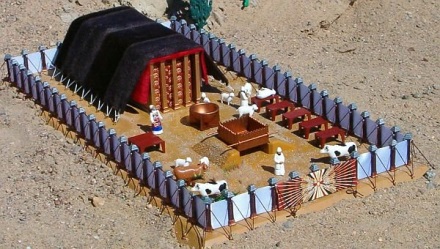 У светињу су улазили свештеници; овде се налазио сто са дванаест хлебова, златан седмосвећњак, или свећњак са седам кандила, и олтар кадиони, тојест жртвеник, на ком су свештеници димили тамјан. У светињу над светињама, која је била одељена од светилишта завесом, могао је улазити само првосвештеник (архијереј), али и он само један пут у години. У светињи над светињама стојао је Ковчег Завета. Ковчегом, или Кивотом Завета називала се кутија, направљена од дрвета и обложена изнутра и споља златом, са златним поклопцем и са два златна херувима изображена на њему. У Ковчегу Завета, чувале су се плоче са заповестима (таблице завета), чаша са маном, жезал Аронов, а касније и свештене књиге. На двема странама Ковчега, биле су по две златне алке, куда су се провлачиле позлаћене држаље, да би се он могао носити.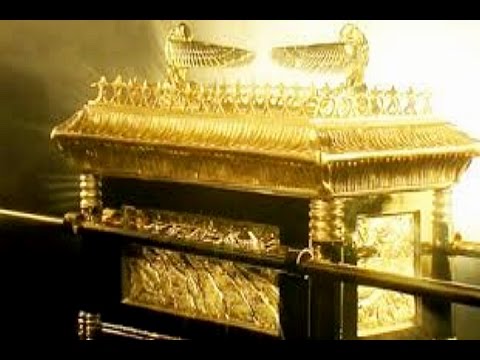 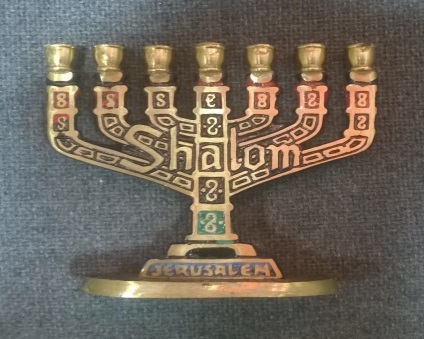 . За првосвештеника је био постављен Арон, брат Мојсијев, за свештенике - четири сина Аронова, а остали потомци Левијеви - за левите. Првосвештеник је одговарао нашим епископима (архијерејима), свештеници - јерејима, а левити - ђаконима и саслужитељима. Бог је одредио, да у будућим временима најстарији из рода Ароновог буде првосвештеник, а остали из његовог рода свештеници. Скинија је праобраз цркве Христове, а такође и Божије Мајке, Која је сместивши у Себи Бога, била као Дом Божији.	Улазак Јевреја у обећану земљуГоспод је помогао Исусу Навину (Мојсијев наследник) да уведе јеврејски народ у обећану земљу – земљу меда и млека. Приликом улака у обећану земљу Господ је учинио три чуда показавши да је уз изабрани народ као што је и увек уз нас и са нама.Раздвојио је реку Јордан да би је народ прешаоСрушио је зидине града Јерихон Зауставио је да сунце не зађе у борби са ХананцимаНаша обећана земља, земља меда и млека је Царство Божије. И као што је водио рачуна о јеврејима Бог тако води рачуна и о нама. Као некада Мојсије и Исус Навин јеврејски народ, Христос нас „води“ у вечност – Царство Божије.	Асоцијација - Десет Божијих Заповести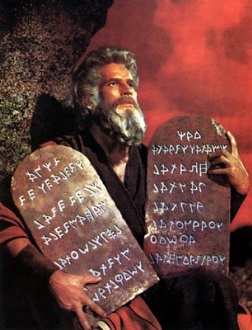 	Десет Божјих заповести	Мојсије је добио десет Божјих заповести на Синајској гори.	Десет заповести Божјих гласе: 1. Ја сам Господ Бог твој; немој имати других богова осим Мене.
2. Не прави себи идола нити каква лика; немој им се калањати нити им служити.
3. Не узимај узалуд имена Господа Бога свог.
4. Сећај се дана одмора да га светкујеш; шест дана ради и обави све послове своје, а седми дан је одмор Господу Богу твоме.
5. Поштуј оца свога и матер своју, да ти добро буде и да дуго поживиш на земљи.
6. Не убиј.
7. Не чини прељубе.
8. Не укради.
9. Не сведочи лажно на ближњега свога.
10. Не пожели ништа што је туђе. A1ШТАПБ1УСТАВВ1МНОЖЕЊАГ1ТЕНА2ЦРВЕНО МОРЕБ2ПРОПИСВ2АУТОМОБИЛСКЕГ2ДЕКАА3ПРИНЦ ОД ЕГИПТАБ3МИЛИЦИЈАВ3РЕГИСТАРСКЕГ3ЦЕНА4ИЗ ВОДЕ ИЗВАЂЕНБ4РЕДВ4ДВЕГ4ДИЈЕЋИ